Об отнесении деятельности юридических лиц, индивидуальных предпринимателей к категориям рискаВ соответствии с Положением о федеральном государственном контроле (надзоре) в области связи, утвержденным постановлением Правительства Российской Федерации от 29.06.2021 № 1045,   ПРИКАЗЫВАЮ:Деятельность юридических лиц и индивидуальных предпринимателей в области связи, указанных в Приложении № 1 к настоящему приказу, отнести к категории значительного риска. Приложение 1 
к приказу Роскомнадзора 
от  № Перечень юридических лиц и индивидуальных предпринимателей, 
деятельность которых отнесена к значительной категории риска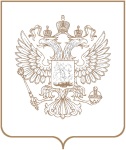 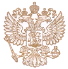 РОСКОМНАДЗОРУПРАВЛЕНИЕ ФЕДЕРАЛЬНОЙ СЛУЖБЫ ПО НАДЗОРУ В СФЕРЕ СВЯЗИ, ИНФОРМАЦИОННЫХ ТЕХНОЛОГИЙ И МАССОВЫХ КОММУНИКАЦИЙ ПО ТОМСКОЙ ОБЛАСТИПРИКАЗРОСКОМНАДЗОРУПРАВЛЕНИЕ ФЕДЕРАЛЬНОЙ СЛУЖБЫ ПО НАДЗОРУ В СФЕРЕ СВЯЗИ, ИНФОРМАЦИОННЫХ ТЕХНОЛОГИЙ И МАССОВЫХ КОММУНИКАЦИЙ ПО ТОМСКОЙ ОБЛАСТИПРИКАЗРОСКОМНАДЗОРУПРАВЛЕНИЕ ФЕДЕРАЛЬНОЙ СЛУЖБЫ ПО НАДЗОРУ В СФЕРЕ СВЯЗИ, ИНФОРМАЦИОННЫХ ТЕХНОЛОГИЙ И МАССОВЫХ КОММУНИКАЦИЙ ПО ТОМСКОЙ ОБЛАСТИПРИКАЗ№ ТомскЗаместитель руководителяА.С. Байкалов№п/пНаименование юридического лица, ФИО индивидуального предпринимателяОГРНИННМесто нахожденияКатегория рискаСведения, на основании которых принято решение об отнесении к категории риска1ОБЩЕСТВО С ОГРАНИЧЕННОЙ ОТВЕТСТВЕННОСТЬЮ "ТОМИКА"10470001190997017093013634050, Томская область, Г. ТОМСК, ПР-КТ ЛЕНИНА, Д.55, ОФ.303значительный рискА67-2092/2023 от 19.05.2023 (14.1), А67-2091/2023 от 18.05.2023 (14.1)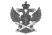 Документ подписан электронной подписью в системе электронного документооборота РоскомнадзораСВЕДЕНИЯ О СЕРТИФИКАТЕ ЭПСВЕДЕНИЯ О СЕРТИФИКАТЕ ЭПСертификатВладелецДействителен